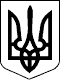                    79  СЕСІЯ  ЩАСЛИВЦЕВСЬКОЇ СІЛЬСЬКОЇ РАДИ7 СКЛИКАННЯРІШЕННЯ12.11.2018р.                                                    с. Щасливцеве                                  №  1313Про затвердження проектів землеустрою щодо відведення та передачі безоплатно у власність земельних ділянок        Розглянувши заяви громадян України та надані документи, враховуючи затверджений генеральний план забудови с. Щасливцеве, с. Генічеська Гірка та селища Приозерне з зонуванням території та розвитком рекреаційної зони, керуючись ст. ст. 12,125,126,127 Земельного кодексу України, ст.26 Закону України «Про місцеве самоврядування в Україні» сесія сільської радиВИРІШИЛА:1.Затвердити проекти землеустрою щодо відведення безоплатно у власність земельних ділянок громадянам:1)*** площею  ( кадастровий номер 6522186500:02:001:0692), розташованої за адресою: с. Генічеська Гірка, вул. Виноградна, ***   Генічеського району Херсонської обл. для будівництва жилого будинку, господарських будівель і споруд із земель житлової та громадської забудови Щасливцевської сільської ради. 2)*** площею  ( кадастровий номер 6522186500:01:001:0921), розташованої за адресою: с. Щасливцеве, вул. Джерельна, *** Генічеського району Херсонської обл. для будівництва жилого будинку, господарських будівель і споруд із земель житлової та громадської забудови Щасливцевської сільської ради. 3)*** площею  ( кадастровий номер 6522186500:01:001:0954), розташованої за адресою: с. Щасливцеве, вул. Інтернаціональна, ***  Генічеського району Херсонської обл. для будівництва жилого будинку, господарських будівель і споруд із земель житлової та громадської забудови Щасливцевської сільської ради. 4)*** площею  ( кадастровий номер 6522186500:04:001:1232), розташованої за адресою: с. Генічеська Гірка, вул. Калинова,***   Генічеського району Херсонської обл. для будівництва жилого будинку, господарських будівель і споруд із земель житлової та громадської забудови Щасливцевської сільської ради. 5)*** площею  ( кадастровий номер 6522186500:04:001:1231), розташованої за адресою: с. Генічеська Гірка, вул. Григорія Дериглазова, ***   Генічеського району Херсонської обл. для будівництва жилого будинку, господарських будівель і споруд із земель житлової та громадської забудови Щасливцевської сільської ради. 6)*** площею  ( кадастровий номер 6522186500:02:001:0713), розташованої за адресою: с. Генічеська Гірка, вул. Молодіжна, ***  Генічеського району Херсонської обл. для будівництва жилого будинку, господарських будівель і споруд із земель житлової та громадської забудови Щасливцевської сільської ради. 7)*** площею  ( кадастровий номер 6522186500:01:001:0953), розташованої за адресою: с. Щасливцеве, вул. Будівельна, ***   Генічеського району Херсонської обл. для будівництва жилого будинку, господарських будівель і споруд із земель житлової та громадської забудови Щасливцевської сільської ради. 8)*** площею  ( кадастровий номер 6522186500:04:001:1233), розташованої за адресою: с. Генічеська Гірка, вул. Чумацька, ***  Генічеського району Херсонської обл. для будівництва жилого будинку, господарських будівель і споруд із земель житлової та громадської забудови Щасливцевської сільської ради. 9)*** площею  ( кадастровий номер 6522186500:04:001:1230), розташованої за адресою: с. Генічеська Гірка, вул. Калинова, ***  Генічеського району Херсонської обл. для будівництва жилого будинку, господарських будівель і споруд із земель житлової та громадської забудови Щасливцевської сільської ради. 10)*** площею  ( кадастровий номер 6522186500:01:001:0815), розташованої за адресою: с. Щасливцеве, вул. 8 Березня, ***  Генічеського району Херсонської обл. для будівництва жилого будинку, господарських будівель і споруд із земель житлової та громадської забудови Щасливцевської сільської ради. 11)*** площею  ( кадастровий номер 6522186500:04:001:1088), розташованої за адресою: с. Генічеська Гірка, вул. Григорія Дериглазова, ***   Генічеського району Херсонської обл. для будівництва жилого будинку, господарських будівель і споруд із земель житлової та громадської забудови Щасливцевської сільської ради. 12)*** площею  ( кадастровий номер 6522186500:04:001:1238), розташованої за адресою: с. Щасливцеве, вул. Дніпровська,  *** Генічеського району Херсонської обл. для будівництва жилого будинку, господарських будівель і споруд із земель житлової та громадської забудови Щасливцевської сільської ради. 13)***площею  ( кадастровий номер 6522186500:04:001:1237), розташованої за адресою: с. Щасливцеве, вул. Дніпровська, *** Генічеського району Херсонської обл. для будівництва жилого будинку, господарських будівель і споруд із земель житлової та громадської забудови Щасливцевської сільської ради. 2.Вищезазначеним громадянам передати безоплатно у власність земельні ділянки зазначені в цьому рішенні. 3.Контроль за виконанням рішення покласти на комісію з питань регулювання земельних відносин та охорони навколишнього середовища.          Сільський голова                                                                   В.О.Плохушко